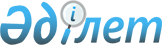 О внесении изменений в решение Аршалынского районного маслихата от 26 декабря 2022 года № 35/2 "О районном бюджете на 2023-2025 годы"Решение Аршалынского районного маслихата Акмолинской области от 27 ноября 2023 года № 8/2
      Аршалынский районный маслихат РЕШИЛ:
      1. Внести в решение Аршалынского районного маслихата "О районном бюджете на 2023-2025 годы" от 26 декабря 2022 года № 35/2 следующие изменения:
      пункт 1 изложить в новой редакции:
      "1. Утвердить районный бюджет на 2023-2025 годы, согласно приложениям 1, 2, 3 соответственно, в том числе на 2023 год в следующих объҰмах:
      1) доходы – 16 914 664,6 тысячи тенге, в том числе:
      налоговые поступления –3 837 799,0 тысяч тенге;
      неналоговые поступления – 11 516,0 тысяч тенге;
      поступления от продажи основного капитала – 45 661,3 тысяч тенге;
      поступления трансфертов – 13 019 688,3 тысячи тенге;
      2)затраты – 17 121 089,7 тысяч тенге;
      3)чистое бюджетное кредитование – 115 805,6 тысяч тенге, в том числе:
      бюджетные кредиты – 201 825,0 тысяч тенге;
      погашение бюджетных кредитов – 86 019,4 тысячи тенге;
      4) сальдо по операциям с финансовыми активами – 0 тысяч тенге, в том числе:
      приобретение финансовых активов – 0 тысяч тенге;
      поступления от продажи финансовых активов государства – 0 тысяч тенге;
      5) дефицит (профицит) бюджета – - 322 230,7 тысяч тенге;
      6) финансирование дефицита (использование профицита) бюджета – 322 230,7 тысяч тенге.";
      приложения 1, 4, 5, 6 к указанному решению изложить в новой редакции согласно приложениям 1, 2, 3, 4 к настоящему решению.
      2. Настоящее решение вводится в действие с 1 января 2023 года. Районный бюджет на 2023 год Целевые трансферты и бюджетные кредиты из республиканского бюджета на 2023 год Целевые трансферты из областного бюджета на 2023 год Целевые трансферты из районного бюджета бюджетам поселка и сельских округов на 2023 год
					© 2012. РГП на ПХВ «Институт законодательства и правовой информации Республики Казахстан» Министерства юстиции Республики Казахстан
				
      Председатель районного маслихата 

А.Балташев
Приложение 1 к решению
Аршалынского районного маслихата
от 27 ноября 2023 года№ 8/2Приложение 1 к решению
Аршалынского районного маслихата
от 26 декабря 2022 года
№ 35/2
Категория
Категория
Категория
Категория
Сумма тысяч тенге
Класс
Класс
Класс
Сумма тысяч тенге
Подкласс
Подкласс
Сумма тысяч тенге
Наименование
Сумма тысяч тенге
1
2
3
4
5
I. Доходы
16 914 664,6
1
Налоговые поступления
3 837 799,0
01
Подоходный налог
2 079 090,0
1
Корпоративный подоходный налог
2 023 490,0
2
Индивидуальный подоходный налог
55 600,0
03
Социальный налог
806 560,0
1
Социальный налог
806 560,0
04
Hалоги на собственность
889 468,0
1
Hалоги на имущество
879 568,0
3
Земельный налог
4 000,0
4
Hалог на транспортные средства
5 900,0
05
Внутренние налоги на товары, работы и услуги
55 181,0
2
Акцизы
11 200,0
3
Поступления за использование природных и других ресурсов
28 349,0
4
Сборы за ведение предпринимательской и профессиональной деятельности
15 632,0
08
Обязательные платежи, взимаемые за совершение юридически значимых действий и (или) выдачу документов уполномоченными на то государственными органами или должностными лицами
7 500,0
1
Государственная пошлина
7 500,0
2
Неналоговые поступления
11 516,0
01
Доходы от государственной собственности
3 316,0
5
Доходы от аренды имущества, находящегося в государственной собственности
3 233,0
7
Вознаграждения по кредитам, выданным из государственного бюджета
83,0
04
Штрафы, пени, санкции, взыскания, налагаемые государственными учреждениями, финансируемыми из государственного бюджета, а также содержащимися и финансируемыми из бюджета (сметы расходов) Национального Банка Республики Казахстан
700,0
1
Штрафы, пени, санкции, взыскания, налагаемые государственными учреждениями, финансируемыми из государственного бюджета, а также содержащимися и финансируемыми из бюджета (сметы расходов) Национального Банка Республики Казахстан, за исключением поступлений от организаций нефтяного сектора и в Фонд компенсации потерпевшим
700,0
06
Прочие неналоговые поступления
7 500,0
1
Прочие неналоговые поступления
7 500,0
3
Поступления от продажи основного капитала
45 661,3
03
Продажа земли и нематериальных активов
45 661,3
1
Продажа земли
45 661,3
4
Поступления трансфертов
13 019 688,3
01
Трансферты из нижестоящих органов государственного управления 
37,5
3
Трансферты из бюджетов городов районного значения, сел, поселков, сельских округов
37,5
02
Трансферты из вышестоящих органов государственного управления
13 019 650,8
2
Трансферты из областного бюджета
13 019 650,8
Функциональная группа
Функциональная группа
Функциональная группа
Функциональная группа
Функциональная группа
Сумма тысяч тенге
Функциональная подгруппа
Функциональная подгруппа
Функциональная подгруппа
Функциональная подгруппа
Сумма тысяч тенге
Администратор бюджетных программ
Администратор бюджетных программ
Администратор бюджетных программ
Сумма тысяч тенге
Программа
Программа
Сумма тысяч тенге
Наименование
Сумма тысяч тенге
1
2
3
4
5
6
II. Затраты
17 121 089,7
01
Государственные услуги общего характера
2 402 871,2
1
Представительные, исполнительные и другие органы, выполняющие общие функции государственного управления
333 251,4
112
Аппарат маслихата района (города областного значения)
49 416,5
001
Услуги по обеспечению деятельности маслихата района (города областного значения)
48 498,8
005
Повышение эффективности деятельности депутатов маслихатов
917,7
122
Аппарат акима района (города областного значения)
283 834,9
001
Услуги по обеспечению деятельности акима района (города областного значения)
206 017,5
003
Капитальные расходы государственного органа
24 337,5
113
Целевые текущие трансферты нижестоящим бюджетам
53 479,9
2
Финансовая деятельность
8 124,9
459
Отдел экономики и финансов района (города областного значения)
8 124,9
003
Проведение оценки имущества в целях налогообложения
1 279,8
010
Приватизация, управление коммунальным имуществом, постприватизационная деятельность и регулирование споров, связанных с этим
165,5
028
Приобретение имущества в коммунальную собственность
6 679,6
9
Прочие государственные услуги общего характера
2 061 494,9
458
Отдел жилищно-коммунального хозяйства, пассажирского транспорта и автомобильных дорог района (города областного значения)
2 006 359,9
001
Услуги по реализации государственной политики на местном уровне в области жилищно-коммунального хозяйства, пассажирского транспорта и автомобильных дорог
37 364,2
067
Капитальные расходы подведомственных государственных учреждений и организаций
14 490,0
113
Целевые текущие трансферты нижестоящим бюджетам
1 954 505,7
459
Отдел экономики и финансов района (города областного значения)
55 135,0
001
Услуги по реализации государственной политики в области формирования и развития экономической политики, государственного планирования, исполнения бюджета и управления коммунальной собственностью района (города областного значения)
51 985,0
113
Целевые текущие трансферты нижестоящим бюджетам
3 150,0
02
Оборона
75 399,0
1
Военные нужды
14 110,0
122
Аппарат акима района (города областного значения)
14 110,0
005
Мероприятия в рамках исполнения всеобщей воинской обязанности
14 110,0
2
Организация работы по чрезвычайным ситуациям
61 289,0
122
Аппарат акима района (города областного значения)
61 289,0
006
Предупреждение и ликвидация чрезвычайных ситуаций масштаба района (города областного значения)
14 001,0
007
Мероприятия по профилактике и тушению степных пожаров районного (городского) масштаба, а также пожаров в населенных пунктах, в которых не созданы органы государственной противопожарной службы
47 288,0
03
Общественный порядок, безопасность, правовая, судебная, уголовно-исполнительная деятельность
31 387,6
9
Прочие услуги в области общественного порядка и безопасности
31 387,6
458
Отдел жилищно-коммунального хозяйства, пассажирского транспорта и автомобильных дорог района (города областного значения)
31 387,6
021
Обеспечение безопасности дорожного движения в населенных пунктах
31 387,6
06
Социальная помощь и социальное обеспечение
282 516,3
1
Социальное обеспечение
31 906,5
451
Отдел занятости и социальных программ района (города областного значения)
31 906,5
005
Государственная адресная социальная помощь
31 906,5
2
Социальная помощь
195 655,2
451
Отдел занятости и социальных программ района (города областного значения)
195 655,2
002
Программа занятости
38 639,0
004
Оказание социальной помощи на приобретение топлива специалистам здравоохранения, образования, социального обеспечения, культуры, спорта и ветеринарии в сельской местности в соответствии с законодательством Республики Казахстан
39 278,0
007
Социальная помощь отдельным категориям нуждающихся граждан по решениям местных представительных органов
56 179,5
010
Материальное обеспечение детей с инвалидностью, воспитывающихся и обучающихся на дому
693,5
014
Оказание социальной помощи нуждающимся гражданам на дому
2 161,7
017
Обеспечение нуждающихся лиц с инвалидностью протезно-ортопедическими, сурдотехническими и тифлотехническими средствами, специальными средствами передвижения, обязательными гигиеническими средствами, а также предоставление услуг санаторно-курортного лечения, специалиста жестового языка, индивидуальных помощников в соответствии с индивидуальной программой реабилитации лица с инвалидностью
29 675,7
023
Обеспечение деятельности центров занятости населения
29 027,8
9
Прочие услуги в области социальной помощи и социального обеспечения
54 954,6
451
Отдел занятости и социальных программ района (города областного значения)
54 954,6
001
Услуги по реализации государственной политики на местном уровне в области обеспечения занятости и реализации социальных программ для населения
46 756,0
011
Оплата услуг по зачислению, выплате и доставке пособий и других социальных выплат
345,2
021
Капитальные расходы государственного органа
153,7
054
Размещение государственного социального заказа в неправительственных организациях
5 827,0
113
Целевые текущие трансферты нижестоящим бюджетам
1 872,7
07
Жилищно-коммунальное хозяйство
8 610 374,5
1
Жилищное хозяйство
7 082 632,1
466
Отдел архитектуры, градостроительства и строительства района (города областного значения)
7 082 632,1
003
Проектирование и (или) строительство, реконструкция жилья коммунального жилищного фонда
254 745,5
004
Проектирование, развитие и (или) обустройство инженерно-коммуникационной инфраструктуры
6 703 086,6
098
Приобретение жилья коммунального жилищного фонда
124 800,0
2
Коммунальное хозяйство
1 456 801,4
458
Отдел жилищно-коммунального хозяйства, пассажирского транспорта и автомобильных дорог района (города областного значения)
984 684,4
012
Функционирование системы водоснабжения и водоотведения
379 421,5
026
Организация эксплуатации тепловых сетей, находящихся в коммунальной собственности районов (городов областного значения)
512 050,5
027
Организация эксплуатации сетей газификации, находящихся в коммунальной собственности районов (городов областного значения)
93 212,4
466
Отдел архитектуры, градостроительства и строительства района (города областного значения)
472 117,0
058
Развитие системы водоснабжения и водоотведения в сельских населенных пунктах
472 117,0
3
Благоустройство населенных пунктов
70 941,0
458
Отдел жилищно-коммунального хозяйства, пассажирского транспорта и автомобильных дорог района (города областного значения)
70 941,0
015
Освещение улиц в населенных пунктах
69 695,5
018
Благоустройство и озеленение населенных пунктов
1 245,5
08
Культура, спорт, туризм и информационное пространство
580 891,3
1
Деятельность в области культуры
314 598,8
457
Отдел культуры, развития языков, физической культуры и спорта района (города областного значения)
314 598,8
003
Поддержка культурно-досуговой работы
314 598,8
2
Спорт
33 050,0
457
Отдел культуры, развития языков, физической культуры и спорта района (города областного значения)
25 306,5
009
Проведение спортивных соревнований на районном (города областного значения) уровне
4 010,0
010
Подготовка и участие членов сборных команд района (города областного значения) по различным видам спорта на областных спортивных соревнованиях
21 296,5
466
Отдел архитектуры, градостроительства и строительства района (города областного значения)
7 743,5
008
Развитие объектов спорта
7 743,5
3
Информационное пространство
129 146,1
456
Отдел внутренней политики района (города областного значения)
21 000,0
002
Услуги по проведению государственной информационной политики
21 000,0
457
Отдел культуры, развития языков, физической культуры и спорта района (города областного значения)
108 146,1
006
Функционирование районных (городских) библиотек
95 933,1
007
Развитие государственного языка и других языков народа Казахстана
12 213,0
9
Прочие услуги по организации культуры, спорта, туризма и информационного пространства
104 096,4
456
Отдел внутренней политики района (города областного значения)
79 908,3
001
Услуги по реализации государственной политики на местном уровне в области информации, укрепления государственности и формирования социального оптимизма граждан
67 061,0
003
Реализация мероприятий в сфере молодежной политики
12 847,3
457
Отдел культуры, развития языков, физической культуры и спорта района (города областного значения)
24 188,1
001
Услуги по реализации государственной политики на местном уровне в области культуры, развития языков, физической культуры и спорта
24 188,1
09
Топливно-энергетический комплекс и недропользование
2 351 746,9
9
Прочие услуги в области топливно-энергетического комплекса и недропользования
2 351 746,9
458
Отдел жилищно-коммунального хозяйства, пассажирского транспорта и автомобильных дорог района (города областного значения)
2 351 746,9
036
Развитие газотранспортной системы 
2 351 746,9
10
Сельское, водное, лесное, рыбное хозяйство, особо охраняемые природные территории, охрана окружающей среды и животного мира, земельные отношения
107 713,7
9
Прочие услуги в области сельского, водного, лесного, рыбного хозяйства, охраны окружающей среды и земельных отношений
107 713,7
459
Отдел экономики и финансов района (города областного значения)
48 375,0
099
Реализация мер по оказанию социальной поддержки специалистов
48 375,0
806
Отдел сельского хозяйства, земельных отношений и предпринимательства района (города областного значения)
59 338,7
001
Услуги по реализации государственной политики на местном уровне в области развития сельского хозяйства, земельных отношений и предпринимательства
49 930,7
017
Капитальные расходы государственного органа 
9 408,0
11
Промышленность, архитектурная, градостроительная и строительная деятельность
75 039,1
2
Архитектурная, градостроительная и строительная деятельность
75 039,1
466
Отдел архитектуры, градостроительства и строительства района (города областного значения)
75 039,1
001
Услуги по реализации государственной политики в области строительства, улучшения архитектурного облика городов, районов и населенных пунктов области и обеспечению рационального и эффективного градостроительного освоения территории района (города областного значения)
44 013,3
013
Разработка схем градостроительного развития территории района, генеральных планов городов районного (областного) значения, поселков и иных
31 025,8
12
Транспорт и коммуникации
702 729,0
1
Автомобильный транспорт
702 729,0
458
Отдел жилищно-коммунального хозяйства, пассажирского транспорта и автомобильных дорог района (города областного значения)
702 729,0
022
Развитие транспортной инфраструктуры
22 729,0
023
Обеспечение функционирования автомобильных дорог
80 000,0
045
Капитальный и средний ремонт автомобильных дорог районного значения и улиц населенных пунктов
600 000,0
13
Прочие
798 256,0
9
Прочие
798 256,0
459
Отдел экономики и финансов района (города областного значения)
30 000,0
012
Резерв местного исполнительного органа района (города областного значения)
30 000,0
466
Отдел архитектуры, градостроительства и строительства района (города областного значения)
768 256,0
071
Развитие социальной и инженерной инфраструктуры окраин городов
2 000,0
079
Развитие социальной и инженерной инфраструктуры в сельских населенных пунктах в рамках проекта "Ауыл-Ел бесігі"
766 256,0
14
Обслуживание долга
5 215,5
1
Обслуживание долга
5 215,5
459
Отдел экономики и финансов района (города областного значения)
5 215,5
021
Обслуживание долга местных исполнительных органов по выплате вознаграждений и иных платежей по займам из областного бюджета
5 215,5
15
Трансферты
1 096 949,6
1
Трансферты
1 096 949,6
459
Отдел экономики и финансов района (города областного значения)
1 096 949,6
006
Возврат неиспользованных (недоиспользованных) целевых трансфертов
15 444,9
007
Бюджетные изъятия
311 335,0
024
Целевые текущие трансферты из нижестоящего бюджета на компенсацию потерь вышестоящего бюджета в связи с изменением законодательства
140 198,0
038
Субвенции
534 241,0
054
Возврат сумм неиспользованных (недоиспользованных) целевых трансфертов, выделенных из республиканского бюджета за счет целевого трансферта из Национального фонда Республики Казахстан
95 730,7
III. Чистое бюджетное кредитование
115 805,6
Бюджетные кредиты 
201 825,0
10
Сельское, водное, лесное, рыбное хозяйство, особо охраняемые природные территории, охрана окружающей среды и животного мира, земельные отношения
201 825,0
9
Прочие услуги в области сельского, водного, лесного, рыбного хозяйства, охраны окружающей среды и земельных отношений
201 825,0
459
Отдел экономики и финансов района (города областного значения)
201 825,0
018
Бюджетные кредиты для реализации мер социальной поддержки специалистов
201 825,0
Погашение бюджетных кредитов
86 019,4
5
Погашение бюджетных кредитов
86 019,4
01
Погашение бюджетных кредитов
86 019,4
1
Погашение бюджетных кредитов, выданных из государственного бюджета
86 019,4
IV. Сальдо по операциям с финансовыми активами
0
V. Дефицит (профицит) бюджета 
-322 230,7
VI. Финансирование дефицита (использование профицита) бюджета
322 230,7
Поступление займов 
201 825,0
7
Поступление займов
201 825,0
01
Внутренние государственные займы
201 825,0
2
Договоры займа
201 825,0
Погашение займов 
132 965,6
16
Погашение займов 
132 965,6
1
Погашение займов 
132 965,6
459
Отдел экономики и финансов района (города областного значения)
132 965,6
005
Погашение долга местного исполнительного органа перед вышестоящим бюджетом
132 965,6
Используемые остатки бюджетных средств 
253 371,3Приложение 2 к решению
Аршалынского районного маслихата
от 27 ноября 2023 года
№ 8/2Приложение 4 к решению
Аршалынского районного маслихата
от 26 декабря 2022 года
№ 35/2
Наименование
Сумма тысяч тенге
1
2
Всего
9 986 450,0
Целевые текущие трансферты
960 540,0
Отдел жилищно - коммунального хозяйства, пассажирского транспорта и автомобильных дорог района (города областного значения)
835 740,0
Капитальный ремонт внутрипоселковых дорог села Жибек жолы Аршалынского района
362 988,0
Капитальный ремонт внутрипоселковх дорог улиц села Волгодоновка Аршалынского района
472 752,0
Отдел архитектуры, градостроительства и строительства района (города областного значения)
124 800,0
Распределение сумм целевых текущих трансфертов из республиканского бюджета на приобретение жилья коммунального жилищного фонда для социально-уязвимых слоев населения
124 800,0
Целевые трансферты на развитие
8 824 085,0
в том числе:
Отдел архитектуры, градостроительства и строительства района (города областного значения)
6 475 491,0
Реконструкция разводящих сетей водоснабжения в селе Жалтырколь Аршалынского района Акмолинской области
500 000,0
Строительство инженерно-коммуникационной инфраструктуры в микрорайонах 1,3,4,6,7 и 8 села Жибек жолы Аршалынского района Акмолинской области (улично-дорожная сеть)
3 140 600,0
Строительство инженерно-коммуникационной инфраструктуры в микрорайонах 6,7 и 8 села Жибек жолы Аршалынского района Акмолинской области (линии электроснабжения)
400 000,0
Строительство инженерно-коммуникационной инфраструктуры в микрорайонах 6,7 и 8 села Жибек жолы Аршалынского района Акмолинской области (водопроводные сети)
329 145,0
Строительство Дома культуры на 300 мест в поселке Аршалы, Аршалынского района
400 00,0
Строительство уличного освещения в селе Константиновка
41 732,0
Строительство уличного освещения в селе Сараба
59 840,0
Строительство уличного освещения в селе Ижевское
57 628,0
Строительство уличного освещения в селе Акбулак
26 156,0
Строительство инженерно-коммуникационной инфраструктуры (улично-дорожные сети) в Разъезд 42 Волгодоновского сельского округа
922 435,0
Строительство инженерно-коммуникационной инфраструктур
ы в селе Жалтырколь сельского округа Жибек жолы (улично-дорожная сеть)
597 955,0
Отдел жилищно - коммунального хозяйства, пассажирского транспорта и автомобильных дорог района (города областного значения)
2 348 594,0
Строительство газопровода и ответвления от них в селе Жибек жолы, селе Жалтырколь Аршалынского района Акмолинской области
2 348 594,0
Бюджетные кредиты
201 825,0
в том числе:
Отдел экономики и финансов района (города областного значения)
201 825,0
Распределение сумм бюджетных кредитов из республиканского бюджета для реализации мер социальной поддержки специалистов
201 825,0Приложение 3 к решению
Аршалынского районного маслихата
от 27 ноября 2023 года
№ 8/2Приложение 5 к решению
Аршалынского районного маслихата
от 26 декабря 2022 года
№ 35/2
Наименование
Сумма тысяч тенге
1
2
Всего
3 235 025,8
Целевые текущие трансферты
1 934 452,7
в том числе:
Аппарат акима района (города областного значения)
16 750,0
Распределение сумм целевых текущих трансфертов из областного бюджета районным (городов областного значения) бюджетам на укрепление материально-технической базы
16 750,0
Отдел занятости и социальных программ района (города областного значения)
111 191,5
Распределение целевых текущих трансфертов из областного бюджета районным (городов областного значения) на размещение государственного социального заказа в неправительственных организациях
5 827,0
Распределение сумм целевых текущих трансфертов из областного бюджета на обеспечение прав и улучшение жизни лиц с инвалидностью
14 496,0
Распределение сумм целевых текущих трансфертов из областного бюджета районным (городов областного значения) бюджетам на обеспечение льготного проезда
8 000,0
Распределение сумм целевых текущих трансфертов из областного бюджета районным (городов областного значения) бюджетам на приобретение топлива и оплату коммунальных услуг для педагогов, проживающих в сельской местности
39 278,0
Распределение сумм целевых текущих трансфертов из областного бюджета районным (городов областного значения) бюджетам на выплату государственной адресной помощи
30 860,0
Распределение сумм целевых текущих трансфертов из областного бюджета на санаторно-курортное лечение ветеранам боевых действий на территории других государств
4 830,0
Распределение сумм целевых текущих трансфертов из областного бюджета на выплату единовременной социальной помощи ветеранам боевых действий на территории других государств
345,0
Распределение сумм целевых текущих трансфертов из областного бюджета на выплату единовременной социальной помощи лицам, принимавшим участие в ликвидации последствий катастрофы на Чернобыльской атомной станции
4 968,0
Распределение сумм целевых текущих трансфертов из областного бюджета районным (городов областного значения) бюджетам на единовременную социальную помощь ветеранам Афганской войны к празднованию Дня вывода советских войск из Афганистана
2 587,5
Отдел культуры, развития языков, физической культуры и спорта района (города областного значения)
62 956,2
Текущий ремонт помещения здания Ольгинского сельского клуба
15 000,0
Текущий ремонт помещения здания Булаксайского сельского клуба 
7 006,2
Распределение сумм целевых текущих трансфертов из областного бюджета на материально-техническое оснащение организаций культуры в том числе:
40 950,0
Приобретение блочно-модульной котельной в Булаксайский сельский клуб Аршалынского района
40 950,0
Отдел жилищно-коммунального хозяйства, пассажирского транспорта и автомобильных дорог района (города областного значения)
1 712 529,2
Распределение сумм целевых текущих трансфертов из областного бюджета районным (городов областного значения) бюджетам на развитие жилищно-коммунального хозяйства, в том числе:
273 626,2
Техническое обследование тепловых сетей Аршалынского района
3 347,4
Приобретение котлов для котельной №1 в поселке Аршалы Аршалынского района
48 258,5
Интеграция оборудования автоматизированной газораспределительной станции в поселке Аршалы 
30 000,0
Устройство детской игровой площадки в поселке Аршалы Аршалынского района 
16 732,8
Устройство контейнерных площадок с установкой контейнеров в поселке Аршалы Аршалынского района 
5 670,0
Текущий ремонт резервуаров чистой воды в поселке Аршалы Аршалынского района
104 991,8
Текущий ремонт водонапорных башен в селах Актасты, Ольгинка, Михайловка, Белоярка, Донецкое, Койгельды, Жалтырколь, Арнасай Аршалынского района
60 000,0
Текущий ремонт уличного освещения в селе Жибек жолы
4 625,7
Распределение сумм целевых текущих трансфертов из областного бюджета районным (городов областного значения) бюджетам на разработку проектно-сметной документации и ремонт автомобильных дорог, в том числе:
1 238 903,0
Капитальный ремонт автодороги от автобана Екатеринбур-Алматы до села Берсуат протяженностью 15 километров Аршалынского района 
400 000,0
Капитальный ремонт внутрипоселковых дорог улиц села Арнасай Аршалынского района
150 000,0
Капитальный ремонт подъездной автомобильной дороги общего пользования станции Анар Аршалынского района 
200 000,0
Капитальный ремонт автомобильной дороги в селе Сары Оба Аршалынского района
144 183,0
Средний ремонт внутрипоселковых дорог сельского округа Анар улица Казахстан 
50 848,0
Средний ремонт с асфальтобетонным покрытием внутрипоселковых дорог поселка Аршалы Аршалынского района 
193 872,0
Средний ремонт внутрипоселковых дорог села Берсуат Аршалынского района 
100 000,0
Распределение сумм целевых текущих трансфертов из областного бюджета районным (городов областного значения) бюджетам нам реализацию мероприятий по социальной и инженерной инфраструктуре в сельских населенных пунктах в рамкахз проекта "Ауыл-Ел бесігі" в том числе:
100 000,0
Средний ремонт с асфальтобетонным покрытием внутрипоселковых дорог села Турген Аршалынского района
50 000,0
Средний ремонт внутрипоселковых дорог села Донецкое Аршалынского района
50 000,0
На материально техническое оснащение Аршалынскогот района 
100 000,0
Отдел архитектуры, градостроительства и строительства района (города областного значения)
31 025,8
Корректировка генерального плана села Жибек жолы Аршалынского района
31 025,8
Целевые трансферты на развитие
1 300 573,1
в том числе:
Отдел жилищно-коммунального хозяйства, пассажирского транспорта и автомобильных дорог района (города областного значения)
22 726,0
Разработка проектно-сметной документации, реконструкция моста в 8-ом микрорайоне села Жибек жолы Аршалынского района 
11 363,0
Разработка проектно-сметной документации, реконструкция моста в 7-ом микрорайоне села Жибек жолы Аршалынского района 
11 363,0
Отдел архитектуры, градостроительства и строительства района (города областного значения)
1 277 847,1
Реконструкция сетей водоснабжения в селе Жалтырколь Аршалынского района Акмолинской области
112 023,0
Строительство инженерно - коммуникационной инфраструктуры (линия электропередачи) в селе Жалтырколь Аршалынского района Акмолинской области
330 725,8
Строительство инженерно - коммуникационной инфраструктуры в микрорайоне 6, 7 и 8 в селе Жибек жолы Аршалынского района Акмолинской области (линия электроснабжения)
250 000,0
Строительство инженерно – коммуникационной инфраструктуры (водопроводные сети) в микрорайоне 6, 7 и 8 в селе Жибек жолы Аршалынского района Акмолинской области
268 372,3
Корректировка рабочего проекта "Строительство 45-ти квартирного жилого дома в поселке Аршалы". Исключение 4 и 5 этажей. Строительство 27-ми квартирного жилого дома в поселке Аршалы Аршалынского района Акмолинской области
245 856,0
Строительство инженерно - коммуникационной инфраструктуры (улично-дорожные сети) в селе Жалтырколь Аршалынского района Акмолинской области
70 870,0Приложение 4 к решению
Аршалынского районного маслихата
от 27 ноября 2023 года
№ 8/2Приложение 6 к решению
Аршалынского районного маслихата
от 26 декабря 2022 года
№ 35/2
Наименование
Сумма тысяч тенге
1
2
Всего
2 013 008,3
Целевые текущие трансферты
2 013 008,3
в том числе:
Отдел жилищно-коммунального хозяйства, пассажирского транспорта и автомобильных дорог района (города областного значения)
1 701 671,5
Распределение сумм целевых целевых текущих трансфертов из республиканского бюджета на ремонт транспортной инфраструктуры населенных пунктов, прилегающих к городу Астана в том числе:
835 740,0
Капитальный ремонт внутрипоселковых дорог села Жибек жолы Аршалынского района
362 988,0
Капитальный ремонт внутрипоселковых дорог села Волгодоновка Аршалынского района
472 752,0
Распределение сумм целевых текущих трансфертов районным (городов областного значения) бюджетам на реализацию мероприятий по социальной и инженерной инфраструктуре в сельских населенных пунктах в рамках проекта "Ауыл-Ел бесігі" в том числе: 
100 000,0
Средний ремонт с асфальтобетонным покрытием внутрипоселковых дорог в селе Турген Аршалынского района
50 000,0
Средний ремонт с асфальтобетонным покрытием внутрипоселковых дорог села Донецкое Аршалынского района
50 000,0
Распределение сумм целевых текущих трансфертов районным (городов областного значения) бюджетам на развитие жилищно-коммунального хозяйства в том числе: 
27 028,5
Устройство детской игровой площадки в поселке Аршалы Аршалынского района
16 732,8
Устройство контейнерных площадок с установкой контейнеров в поселке Аршалы Аршалынского района
5 670,0
Текущий ремонт уличного освещения в селе Жибек жолы
4 625,7
Распределение сумм целевых текущих трансфертов из областного бюджета районным (города областного значения) бюджетам на разработку проектно-сметной документации и ремонт автомобильных дорог в том числе:
638 903,0
Капитальный ремонт внутрипоселковых дорог улиц села Арнасай Аршалынского района
150 000,0
Капитальный ремонт автомобильной дороги в селе Сары-Оба Аршалынского района 
144 183,0
Средний ремонт внутрипоселковых дорог сельского округа Анар улица Казахстан
50 848,0
Средний ремонт с асфальтобетонным покрытием внутрипоселковых дорог в поселке Аршалы Аршалынского района
193 872,0
Средний ремонт внутрипоселковых дорог села Берсуат Аршалынского района
100 000,0
На укрепление материально-технической базы государственных органов 
100 000,0
Распределение сумм целевых текущих трансфертов за счет средств районного бюджета в том числе:
311 336,8
Отдел занятости и социальных программ района (города областного значения)
1 872,7
На фонд оплаты труда социальных работников Волгодоновского сельского округа 
1 694,7
На фонд оплаты труда социальных работников Михайловского сельского округа 
178,0
Отдел жилищно-коммунального хозяйства, пассажирского транспорта и автомобильных дорог района (города областного значения)
252 834,2
Изготовление и монтаж металических букв с фронтальной подвеской прожекторами 
2 688,9
Текущий ремонт с асфальтобетонным покрытием внутрипоселковых дорог по улице Митченко в поселкеАршалы
108 035,2
Текущий ремонт дороги с асфальтобетонным покрытием по улице Заводская поселка Аршалы
13 200,0
Текущий (ямочный) ремонт дорог в поселке Аршалы 
5 580,2
На аренду электроопор и работы по установке светильников уличного освещения в селе Волгодоновка
6 337,9
Текущий ремонт водопроводных колодцев в поселке Аршалы
3 946,3
Приобретение и установка детской игровой площадки с ограждением в селе Акбулак Аршалынского района
6 096,2 
Текущий ремонт водонапорной башни в селе Донецкое
5 800,0
Приобретение глубинных насосов для сельского округа Турген 
2 103,6
На обеспечение санитарии сельского округа Жибек жолы
10 000,0
Текущий ремонт стадиона села Волгодоновка
2 678,0
Текущий ремонт уличного освещения в селе Жибек жолы 
42 913,0
На очистку и вывоз снега в зимний период в селе Жибек жолы 
20 100,0
Текущий ремонт системы видеонаблюдения в поселке Аршалы 
940,0
Приобретение солнечных батарей для Анарского сельского круга
350,0
Оформление Центральной площади поселка Аршалы к празднованию Нового года
15 148,4
Работы по устройству водопропускных колец в поселке Аршалы 
6 916,5
Аппарат акима района (города областного значения)
53 479,9
На текущий ремонт отопления для административного здания Берсуатского сельского округа
9 884,6
На текущий ремонт кровли для административного здания Берсуатского сельского округа
16 102,8
Текущий ремонт здания акимата Берсуатского сельского округа
9 051,4
На фонд оплаты труда государственных служащих Сарабинского сельского окрга 
217,0
Приобретение служебного автотранспорта для аппарата акима Волгодоновского сельского округа
7 290,0
На выплату бонусов для аппарата акима Волгодоновского сельского округа 
722,2 
На фонд оплаты труда государственных служащих для аппарата акима Михайловского сельского округа 
1 219,0
На оплату аренды помещения здания акимата сельского округа Жибек жолы
8 544,6
На оплату курсов повышения квалификации для аппарата акима сельского округа Арнасай 
240,6
На оплату командировочных расходов для аппарата акима сельского округа Арнасай
207,7
Отдел экономики и финансов района (города областного значения)
3 150,0
На приобретение модуля "Бюджетный учет" в программе "Парус-Каз" для сельских округов района
3 150,0